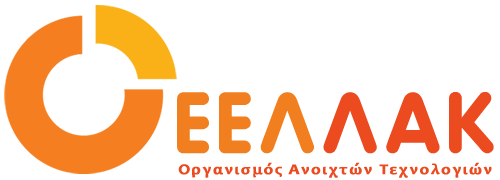 Παρασκευή, 27 Νοεμβρίου 2020ΔΕΛΤΙΟ ΤΥΠΟΥ Ολοκληρώθηκε επιτυχώς το 13ο πανελλήνιο Συνέδριο Κοινοτήτων Ελεύθερου Λογισμικού και Λογισμικού Ανοικτού Κώδικα - FOSSCOMM 2020 Το ετήσιο πανελλήνιο συνέδριο Κοινοτήτων Ελεύθερου Λογισμικού και Λογισμικού Ανοικτού Κώδικα - FOSSCOMM 2020 (https://2020.fosscomm.gr/) πραγματοποιήθηκε για 13η χρονιά το Σαββατοκύριακο 21 & 22 Νοεμβρίου 2020 και διεξήχθη διαδικτυακά από τους χώρους του Πανεπιστημίου Δυτικής Μακεδονίας.  Το διήμερο διεξαγωγής του συνεδρίου, πραγματοποιήθηκαν πάνω από 40 ενδιαφέρουσες ομιλίες και εργαστήρια από Έλληνες και ξένους ομιλητές για τις ανοιχτές τεχνολογίες τις οποίες παρακολούθησαν πάνω από 1200 συμμετέχοντες. Η έναρξη των εργασιών του συνεδρίου ξεκίνησε με χαιρετισμό από τον Καθηγητή Πανεπιστημίου Δυτικής Μακεδονίας, Δρ. Άγγελο Μιχάλα, εκ μέρους της Οργανωτικής Επιτροπής του Συνεδρίου, τον Πρύτανη του Πανεπιστημίου Δυτικής Μακεδονίας - Καθηγητή Θεόδωρο Θεοδουλίδη, τον Περιφερειακό Διευθυντή Εκπαίδευσης Δυτικής Μακεδονίας, κ. Θεόδωρο Μαρδίρη, τον Αναπληρωτή Καθηγητή του Χαροκοπείου Πανεπιστημίου και Μέλος του ΔΣ του Οργανισμού Ανοιχτών Τεχνολογιών - ΕΕΛΛΑΚ, κ. Ηρακλή Βαρλάμη καθώς και τον Συντονιστή Εκπαιδευτικού ‘Εργου Πληροφορικής Δυτικής Μακεδονίας, κ. Δημήτριο Τζήμα. Στην συνέχεια ξεκίνησαν οι εργασίες του συνεδρίου με την εισήγηση του επικεφαλής του Γραφείου Προγράμματος Ανοιχτού Κώδικα της Ευρωπαϊκής Επιτροπής, κ. Ευάγγελου Τσαβαλόπουλου, με τίτλο “The Open Source Strategy of the European Commission” όπου έγινε αναφορά στη νέα στρατηγική ανοιχτού κώδικα της Ευρωπαϊκής Επιτροπής (παρουσίαση). Ενδεικτικά, κάποιες από τις πολύ ενδιαφέρουσες ομιλίες που πραγματοποιήθηκαν κατά τη διάρκεια του διημέρου ήταν:Η εισήγηση από τον Alexander Sander ( FSFE EU Policy Manager), σχετικά με τον ρόλο του Ελεύθερου Λογισμικού κατά την διάρκεια της Πανδημίας και την σημασία ναδιατίθεται με ελεύθερες άδειες το λογισμικό που χρηματοδοτείται από το Δημόσιο (παρουσίαση)Η εισήγηση του Sivan Pätsch (Research Director στο Open Forum Europe) και της Paula Grzegorzewska (Policy Analyst στο Open Forum Europe) σχετικά με τον ρόλο του Ανοιχτού Λογισμικού στην πολιτική του Δημοσίου (παρουσίαση)Η εισήγηση του Italo Vignoli (Ιδρυτικό μέλος του The Document Foundation, επικεφαλής του Associazione LibreItalia και μέλος του Open Source Initiative (OSI)) για τα 10 χρόνια του Libreoffice και τον ρόλο του στην ελευθερία των χρηστών (παρουσίαση)Η εισήγηση του Διομήδη Σπινέλλη (Πρόεδρος του Οργανισμού Ανοιχτών Τεχνολογιών - Καθηγητής ΟΠΑ) σχετικά με το έργο ανοιχτού hardware Epidose (παρουσίαση)Η εισήγηση του Γιάννη Φαρσάρη (Ιδρυτής της Ανοικτής Βιβλιοθήκης (www.openbook.gr), σχετικά με το Δημιουργικό Hacking στην τέχνη (παρουσίαση)Οι παρουσιάσεις των έργων από τον Πανελλήνιο Διαγωνισμό Ανοιχτών Τεχνολογιών στην Εκπαίδευση (παρουσιάσεις)

Το πρόγραμμα του συνεδρίου καθώς και πληροφορίες για όλους τους ομιλητές και τις παρουσιάσεις μπορείτε να δείτε στον ιστότοπο του συνεδρίου. ____Ο Οργανισμός Ανοιχτών Τεχνολογιών - ΕΕΛΛΑΚ ιδρύθηκε το 2008, σήμερα αποτελείται από 31 Πανεπιστήμια, Ερευνητικά Κέντρα και κοινωφελείς φορείς. Ο Οργανισμός Ανοιχτών Τεχνολογιών - ΕΕΛΛΑΚ έχει ως κύριο στόχο να συμβάλλει στην ανοιχτότητα και ειδικότερα στην προώθηση και ανάπτυξη των Ανοιχτών Προτύπων, του Ελεύθερου Λογισμικού, του Ανοιχτού Περιεχομένου, των Ανοιχτών Δεδομένων και των Τεχνολογιών Ανοιχτής Αρχιτεκτονικής στο χώρο της εκπαίδευσης, του δημόσιου τομέα και των επιχειρήσεων στην Ελλάδα, ενώ παράλληλα φιλοδοξεί να αποτελέσει κέντρο γνώσης και πλατφόρμα διαλόγου για τις ανοιχτές τεχνολογίες. Ανάμεσα στους φορείς που συμμετέχουν στον Οργανισμό Ανοιχτών Τεχνολογιών - ΕΕΛΛΑΚ είναι τα πιο πολλά ελληνικά Πανεπιστήμια και Ερευνητικά Κέντρα, ενώ για την υλοποίηση των δράσεων της ο Οργανισμός Ανοιχτών Τεχνολογιών - ΕΕΛΛΑΚ βασίζεται στην συνεργασία και ενεργή συμμετοχή των μελών της και της ελληνικής κοινότητας χρηστών και δημιουργών Ελεύθερου Λογισμικού, Ανοιχτού Περιεχομένου και Τεχνολογιών Ανοιχτής Αρχιτεκτονικής. Ο Οργανισμός Ανοιχτών Τεχνολογιών - ΕΕΛΛΑΚ εκπροσωπεί τα Creative Commons (wiki.creativecommons.org/Greece), είναι ιδρυτικό μέλος του COMMUNIA (www.communia-association.org), είναι ο ελληνικό κόμβος για το Open Data Institute (opendatainstitute.org), και είναι μέλος του Open Budget Initiative (internationalbudget.org/what-we-do/major-ibp-initiatives/open-budget-initiative).Επικοινωνία: Έλενα Μπάρκα 210 2209380, info at eellak.gr